新能源汽车能量管理与回收系统任务目标：能够识别新能源汽车能量管理与回收系统的主要组成；能够识别新能源汽车能量管理与回收系统的主要组成及其作用；能够说出能源汽车能量管理与回收系统的工作过程。一、知识回顾请选择合适的答案，并将其序号填写在方框内①对动力系统能量转换装置的输出能量进行协调、分配②对动力系统能量转换装置的输出能量进行控制③将机械能转化的电能储存在电容器或者动力电池④能够将制动和下滑时产生的热能转换成机械能⑤对传感器的信号进行分析处理，对能量转换装置的工作状态进行优化分析、并向执行元件发出指令⑥在使用时可迅速将能力释放。⑦将汽车制动时的部分动能转化为电能回馈到动力电池，从而有效地利用电池能量， 提高电动汽车的续航里程⑧对能量系统工作进行有效的监测和控制，使新能源汽车的能量进行最佳流动，以实现最大限度地利用能量，提高汽车的经济性能写出下列组件的名称，并判断其是否是新能源汽车能量管理与回收系统的组成，若是请在□里打“√”。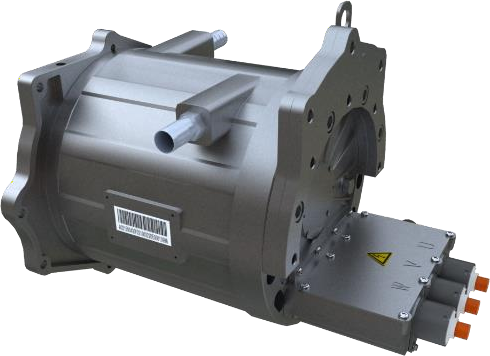 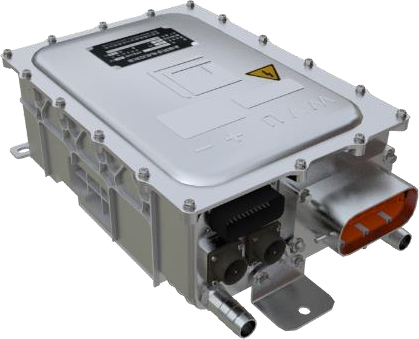 □	□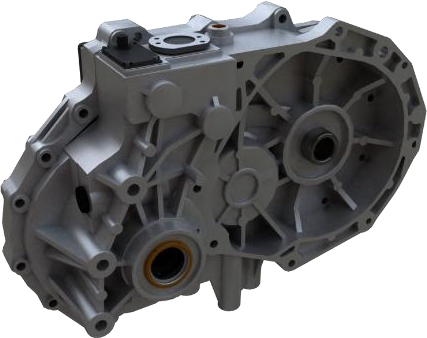 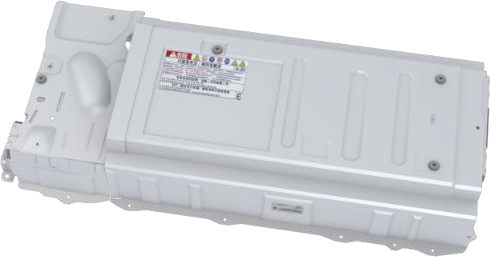 □	□请根据混合动力汽车的能量传递路线填写下列空格① 动力传输：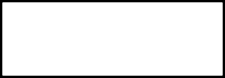 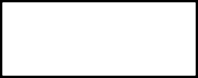 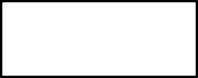 ② 电能转化为动力能：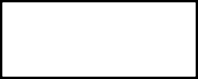 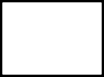 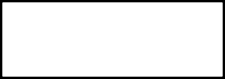 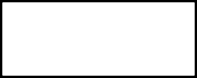 ③ 能量回收时：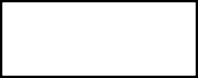 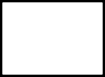 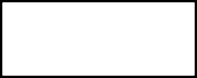 根据图片判断出制动能量的回收方法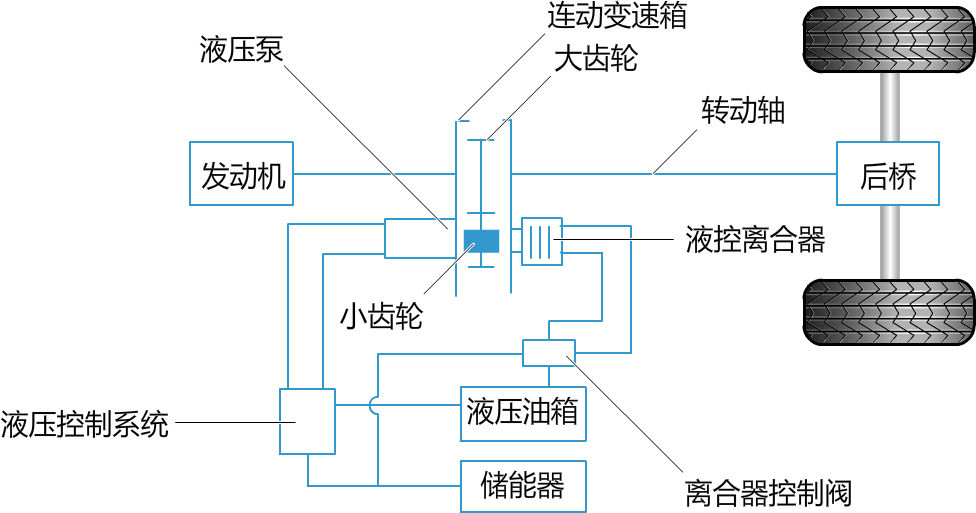 （	）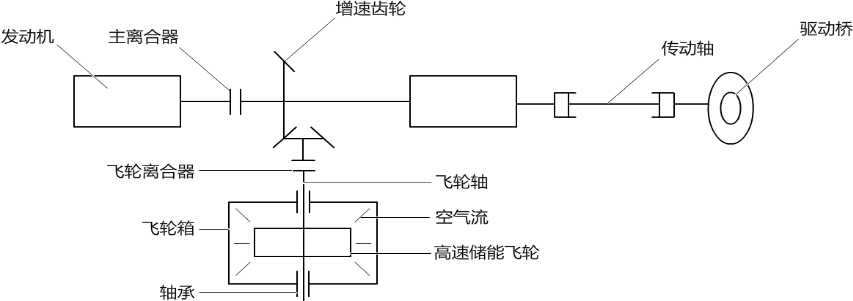 （	）将制动能量回收的制动模式与其实现的效果相连回收大量的能量、减少刹车的负担。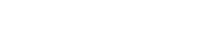 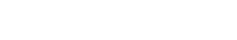 回收的电能在电容器中储存满后开始向电池充电。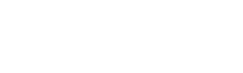 回收的能量主要储存在超级电容器中供车辆再次启动或加速过程的电能。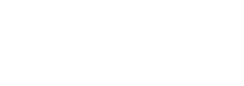 二、制定工作计划小组人员任务分配计划，填写下表：（教师将本次实训任务布置给学生，并对学生进行合理分组，学生讨论后选取本组的实践顺序。）三、实训指南（一）设备准备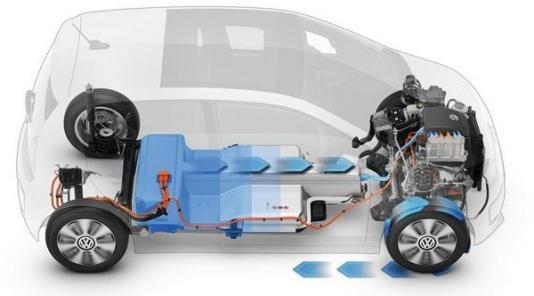 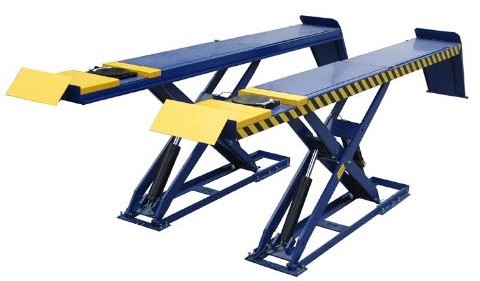 电动汽车	举升机（二）作业安全进行上车检查时需挂 P 档或空挡、拉紧手制动、点火开关关闭；车辆正在充电时不得进行检查；举升车辆时旁边不得有人。（三）实训记录表格四、评价反馈说明：成绩=自评×30 +互评×30 +教师评价×40。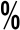 专业班级姓名授课教师实训场地实训车型实训时间填表须知：请在符合实际的选项前“□”里打√。本任务有多选和单选两种题型，请根据实际情况做出相应选择。保持版面工整，不得乱涂乱画。填表须知：请在符合实际的选项前“□”里打√。本任务有多选和单选两种题型，请根据实际情况做出相应选择。保持版面工整，不得乱涂乱画。填表须知：请在符合实际的选项前“□”里打√。本任务有多选和单选两种题型，请根据实际情况做出相应选择。保持版面工整，不得乱涂乱画。新能源电动汽车能量管理与回收系统位置认知新能源电动汽车能量管理与回收系统位置认知新能源电动汽车能量管理与回收系统位置认知新能源电动汽车能量管理与回收系统组成位置□车的前机舱内□车的底部□车的后备箱内□三处都有动力电池及电池管理系统的位置□车的前机舱内□车的底部□车的后备箱内□三处都有电机控制器的位置（面向车头）□电压控制器的右边□高压控制盒的左边□高压控制盒的右边□车载充电器和高压控制盒的中间DC/DC 转换器的位置□电机控制器的右边□电机的上面□高压控制盒的右边□车载充电器和高压控制盒的中间电机的位置（面向车头）□车的底部□动力分配装置的右边□车的前端□动力分配装置的左边动力分配装置位置（面向车头）□车的底部□动力分配装置的右边□车的前端□动力分配装置的左边新能源电动汽车能量管理的电路认知新能源电动汽车能量管理的电路认知新能源电动汽车能量管理的电路认知根据工作过程先后关系将部件连接起来动力电池DC/DC 转换动力分配装电机车轮新能源电动汽车制动能量回收系统的电路认知新能源电动汽车制动能量回收系统的电路认知新能源电动汽车制动能量回收系统的电路认知电动汽车制动回收的前提条件是□车轮减速□车辆拐弯时□车轮加速□制动时根据工作过程先后关系将部件连接起来动力电池DC/DC 转换动力分配装电机车轮评价指标评价指标评价指标配分（100 分）自评互评素养评价（10 分）具有良好的人际交流能力、团队协作精神（3 分）具有良好的人际交流能力、团队协作精神（3 分）素养评价（10 分）具有一定的逻辑思维、分析判断能力和语言文字表达能力（5 分）具有一定的逻辑思维、分析判断能力和语言文字表达能力（5 分）素养评价（10 分）能够听懂并按要求完成相关指令（2 分）能够听懂并按要求完成相关指令（2 分）知识评价（20 分）掌握新能源汽车能量管理与回收系统的作用（5 分）掌握新能源汽车能量管理与回收系统的作用（5 分）知识评价（20 分）掌握新能源汽车能量管理与回收系统的作用的主要组成掌握新能源汽车能量管理与回收系统的作用的主要组成知识评价（20 分）掌握新能源汽车制动能量的回收方法（10 分）掌握新能源汽车制动能量的回收方法（10 分）技能评价（60 分）能够识别新能源汽车能量管理与回收系统各组件在车上的位置（10 分）能够识别新能源汽车能量管理与回收系统各组件在车上的位置（10 分）技能评价（60 分）认知新能源汽车能量管理系统的电路（25 分）认知新能源汽车能量管理系统的电路（25 分）技能评价（60 分）认知新能源汽车能量回收系统的电路（25 分）认知新能源汽车能量回收系统的电路（25 分）总	分总	分总	分总	分个人总结个人总结按照完成任务的安全、质量、时间和 6S 要求，提出个人改进性反思和建议。按照完成任务的安全、质量、时间和 6S 要求，提出个人改进性反思和建议。按照完成任务的安全、质量、时间和 6S 要求，提出个人改进性反思和建议。按照完成任务的安全、质量、时间和 6S 要求，提出个人改进性反思和建议。教师评语教师评语评 分评 分教师评语教师评语总成绩总成绩